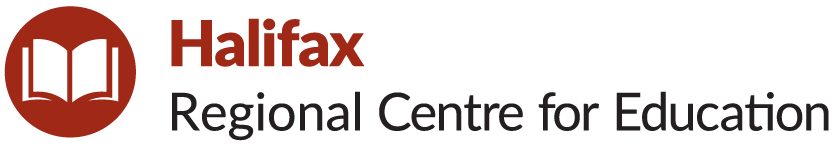 School Advisory CouncilAnnual Report – June 2023Statements of Revenues and Expenditures:Please return to School Supervisor by Monday, June 22, 2023. Thank you.SchoolRobert Kemp Turner Elementary Please list SAC members including names, membership type (i.e., parent, community member, staff), and role (i.e., Chair, Vice Chair).Chris White (Chair, parent)Derrick Jamieson (parent)Kayla Lambert-MacDonald (parent)Crystal White (staff)Terra Crowe (staff)Jenna Murphy (staff)Darlene Hounsell (community)Danica Branscombe (Home & School representative, non-voting)Kayleigh Moody (staff, non-voting)Please describe a summary of work undertaken by the SAC to improve student achievement and school performance.The SAC at RKT has a strong focus on increasing student access and equity, as well as monitoring and improving student progress in the areas of math, literacy, and well-being. This year there have been continued efforts to ensure barriers are lifted so all students have access to food, basic school supplies, outdoor equipment, and increased opportunities at Robert Kemp Turner Elementary. Efforts to include and increase diverse voices and perspectives have been a constant goal and have helped guide decision making when bringing in guest speakers and planning events and field trips (Quincy Mack, Indigenous drumming, Black Cultural Centre, etc.). We have also placed emphasis on improving the school grounds for the purposes of increased safety and diversifying the play opportunities to meet the needs of all students.Please list any significant milestones and success stories that the SAC would like to highlight.SAC brought forth some concerns regarding school property improvements which were taken to the building manager (paving/drainage and outdoor lighting).Voted to ensure a gaga ball pit would be built by the end of the 2022-23 school year and did all research and organization of this. Completed June 2nd, 2023.Discussed improved purchasing and delivery of breakfast and snack foods.Please describe any related sub-committee work undertaken by SAC members (e.g., School Options Committee).Gaga ball pit committee (gathered estimates, ordered materials, and organized a building committee).Expenditures supporting the school improvement plan (e.g., providing resources to support math and literacy instruction).Opening balance: $1847.71 + new grant of $5125.00 (12/01/2022) = $6972.71Expenditures supporting policy development and implementation (e.g., supporting and promoting new policies).N/A (some overlap between above expenses to support instruction and promotion of inclusion policy, P-2 literacy initiative, and 4-6 math fact fluency) Expenditures covering operational expenses; up to 20 per cent of provincial SAC funding may be used as operational expenses, if necessary, to encourage and support member participation).N/A